Checking and Debit Card Practice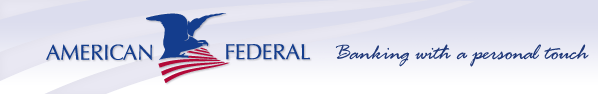 Account Statement for January 2014Checking Account – xxx9789Monthly Summary January 1, 2014 – January 31, 2014Deposits:										Checks:Other Withdrawals:1400 Prospect Avenue 	  Helena MT  59601      (406) 444-4444Reconciliation:Balance as of December 31, 2013$5.85Total Deposits$2021.56 Total Withdrawals$1781.88 Ending Balance as of January 31, 2014$245.531/1/14		985.781/15/14	985.781/16/1450.00501	25.00502	20.0050345.001/1/14		100.001/1/14500.001/5/14	58.721/5/14102.001/6/1420.001/7/14100.001/9/146.951/9/1410.501/12/1448.751/17/1462.981/17/14279.001/18/1420.001/20/1485.001/20/14150.001/20/1430.001/22/1432.981/25/1485.00Date of DepositsAmountAmountTotalEnding Balance on StatementAdd deposits or credits that do not appear on statement.Deduct checks or debits that do not appear on statement.Ending balance (Should equal balance in checkbookCheck/WithdrawalAmountAmountTotal